Geography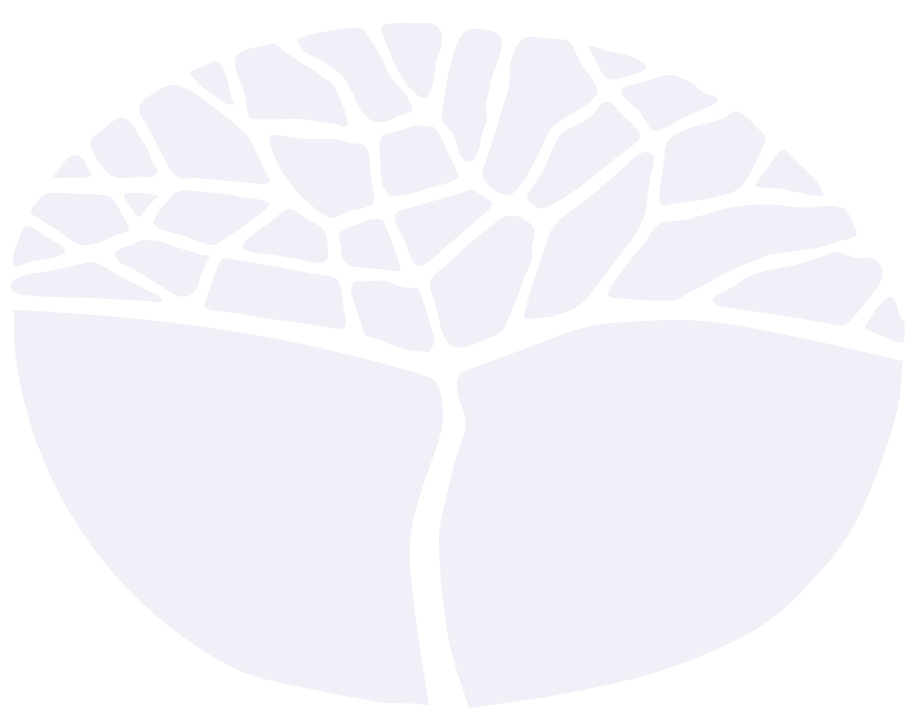 ATAR courseYear 12 syllabus IMPORTANT INFORMATIONThis syllabus is effective from 1 January 2023Users of this syllabus are responsible for checking its currency.Syllabuses are formally reviewed by the School Curriculum and Standards Authority on a cyclical basis, typically every five years. Copyright© School Curriculum and Standards Authority, 2021.This document – apart from any third party copyright material contained in it – may be freely copied, or communicated on an intranet, for non-commercial purposes in educational institutions, provided that the School Curriculum and Standards Authority is acknowledged as the copyright owner, and that the Authority’s moral rights are not infringed.Copying or communication for any other purpose can be done only within the terms of the Copyright Act 1968 or with prior written permission of the School Curriculum and Standards Authority. Copying or communication of any third party copyright material can be done only within the terms of the Copyright Act 1968 or with permission of the copyright owners.Any content in this document that has been derived from the Australian Curriculum may be used under the terms of the Creative Commons Attribution 4.0 International licence.ContentRationale	1Aims	2Organisation	3Structure of the syllabus	3Organisation of content	3Representation of the general capabilities	5Representation of the cross-curriculum priorities	7Unit 3 – Global environmental change	8Unit description	8Unit content	8Unit 4 – Planning sustainable places	14Unit description	14Unit content	14Assessment	20School-based assessment	20Reporting	22ATAR course examination	23Examination design brief – Year 12	24Appendix 1 – Grade descriptions Year 12	25Appendix 2 – Glossary	27Appendix 3 – Glossary of key words in the formulation of questions	34RationaleThe study of geography draws on students’ curiosity about the diversity of the world’s places and their peoples, cultures and environments. It enables them to appreciate the complexity of our world and the diversity of its environments, economies and cultures and use this knowledge to promote a more sustainable way of life and awareness of social and spatial inequalities. The Geography ATAR course provides a structured, disciplinary framework to investigate and analyse a range of challenges and associated opportunities facing Australia and the global community. These challenges include dealing with natural and ecological hazards, the impacts of globalisation, rapid change in physical environments and the sustainability of places. Geography as a discipline values imagination, creativity and speculation as modes of thought. It provides a systematic, integrative way of exploring, analysing and applying the concepts of place, space, environment, interconnection, sustainability, scale and change. These principal geographical concepts are applied and explored in depth through unit topics to provide a deeper knowledge and understanding of the complex processes shaping our world. The ability of students to apply conceptual knowledge in the context of an inquiry, and the application of skills, constitutes ‘thinking geographically’ – a uniquely powerful way of viewing the world.Through the study of geography, students develop the ability to investigate the arrangement of physical and human phenomena across space and time in order to understand the interconnections between people, places and environments. As a subject within the Humanities and Social Sciences, geography studies spatial aspects of human culture using inquiry methods that are analytical, critical and speculative. As a science, geography develops an appreciation of the role of the physical environment in human life, and an understanding of the effects human activities can have on environments. As a result, it develops students’ ability to identify, evaluate and justify appropriate and sustainable approaches to the future by thinking holistically and spatially in seeking answers to questions. Students are encouraged to investigate geographical issues and phenomena from a range of perspectives, including those of Aboriginal and Torres Strait Islander peoples. Students learn how to collect information from primary and secondary sources, such as field observation and data collection, mapping, monitoring, remote sensing, case studies and reports. Fieldwork, in all its various forms, is central to geographical inquiries as it enables students to develop their understanding of the world through direct experience.Students develop a range of skills that helps them to understand the physical world, interpret the past, scrutinise the present, and explore sustainable strategies for the future care of places. They are able to understand recent and future developments, such as hazard risk management, the unequal distribution of resources throughout the world, cultural diffusion, land cover change, urban planning and sustainable development practices.The Geography ATAR course promotes students’ communication abilities by building their skills of spatial and visual representation and interpretation through the use of cartographic, diagrammatic, graphical, photographic and multimodal forms. In addition, students communicate their conclusions by written and oral means. AimsThe Geography ATAR course enables students to:develop knowledge and understanding of the type, causes, distribution, impacts and management of natural and ecological hazards, globalisation in a range of spatial contexts, land cover change, and the challenges affecting the sustainability of places understand and apply the concepts of place, space, environment, interconnection, sustainability, scale and change through inquiries into geographical phenomena and issuescritically use geographical inquiry methods and skills, and to think and communicate geographicallyidentify, evaluate and justify alternative and innovative responses to the geographical challenges facing humanity, and propose and justify actions, taking into account environmental, social and economic factors.OrganisationThis course is organised into a Year 11 syllabus and a Year 12 syllabus. The cognitive complexity of the syllabus content increases from Year 11 to Year 12.Structure of the syllabusThe Year 12 syllabus is divided into two units which are delivered as a pair. The notional time for the pair of units is 110 class contact hours. Unit 3 – Global environmental changeIn this unit, students assess the impacts of land cover change with particular reference to climate change or biodiversity loss.Unit 4 – Planning sustainable placesIn this unit, students examine the causes and implications of urbanisation as well as challenges that exist in metropolitan Perth or a regional centre and a megacity with particular reference to how people respond to these challenges to influence sustainability and liveability.Each unit includes:a unit description – a short description of the focus of the unitunit content – the content to be taught and learned.Organisation of contentThe content in each unit is divided into an overview and two depth studies. The content descriptions associated with the overview are designed to be taught at a broad level and in a short timeframe. The content descriptions associated with the depth study are designed to be taught in a more focused and detailed way and, therefore, take more time to teach.The unit content that is listed after ‘e.g.’ is provided as suggested examples to guide teachers on relevant topics, which could be used to teach the content descriptions; teachers are not restricted to just the listed examples. Unit content that is referred to in a content description after ‘including’ is examinable content.The cognitive verb used with each content description sets the upper limit in skill level for that content description. In developing assessment tasks, teachers and the examining panel may use verbs with the same or lower level skill, but not higher.The Geography ATAR course has two interrelated strands: Geographical Knowledge and Understanding, and Geographical Inquiry and Skills. The organisation of the strands provides an opportunity to integrate content in flexible and meaningful ways.Geographical Knowledge and UnderstandingGeographical knowledge refers to the facts, generalisations, principles, theories and models developed in the Geography ATAR course. This knowledge is dynamic and its interpretation can be contested. Opinions and conclusions must be supported by evidence and logical argument.Geographical understanding is the ability to see the relationships between items of knowledge and construct explanatory frameworks to illustrate these relationships. It is also the ability to apply this knowledge to new situations or to solve new problems.Geographical Inquiry and SkillsThis strand is about the skills required to conduct a geographical inquiry and the geographical skills needed to find and communicate information and data. It contains two sub-strands: Geographical Inquiry Skills and Geographical Skills.Geographical inquiry is a process undertaken by individual students or groups to investigate geographical questions, information, data, problems or issues to deepen their understanding. This process requires students to apply the following geographical inquiry skills:observing, questioning and planningcollecting, recording, evaluating and representinginterpreting, analysing and concludingcommunicatingreflecting and responding.Inquiries may vary in scale and geographic context.When using geographical information and data and communicating, students develop the following geographical skills:mapping skills (use of maps and atlases)remote sensing skills (use of remote sensing products, such as ground level photographs, aerial photographs, radar imagery and satellite imagery)geographical and statistical data skills (use of geographical and statistical data in formats such as tables, graphs, maps and diagrams)skills in the use of information and communication technology (ICT) and geographical information systems (GIS) in a geographical contextfieldwork skills (use of fieldwork observations and measurements).Relationships between the strandsThe two strands are interrelated and the content enables integration of the strands in the development of a teaching and learning program. The Geographical Knowledge and Understanding strand provides the contexts through which particular inquiries and skills are to be developed. The same set of geographical skills has been included in each of the units to provide a common focus for the teaching and learning of content in the Geographical Knowledge and Understanding strand.Representation of the general capabilitiesThe general capabilities encompass the knowledge, skills, behaviours and dispositions that will assist students to live and work successfully in the twenty-first century. Teachers should find opportunities to incorporate the capabilities into the teaching, learning and assessment program for the Geography ATAR course. The general capabilities are not assessed unless they are identified within the specified unit content.LiteracyIn the Geography ATAR course, students use their literacy skills to explore, interpret and evaluate geographical phenomena and issues and communicate geographically. Students work with oral, print, visual and digital texts to gather, synthesise and analyse information from a range of sources, and present and justify ideas, conclusions and opinions within a broad range of geographical contexts. They understand how language is used and modified for specific purposes, and question attitudes and assumptions embedded in texts.Geography students also develop visual literacy skills as they make meaning of information communicated through maps, graphs, cartoons and other images.NumeracyIn the Geography ATAR course, students use numeracy skills to identify and describe a wide range of patterns and relationships, including those that can be visually represented on a graph or map. Geography students also apply numeracy skills to interpret and manipulate data. These skills help students to recognise and describe change as it occurs over time. Students demonstrate numeracy capability by making connections between apparently diverse facts and suggesting solutions to problems in a range of circumstances; for example, the relationship between weather patterns and the likelihood of natural hazards, such as floods or landslides.Information and communication technology capabilityIn the Geography ATAR course, students use information and communication technology (ICT) to develop geographical understanding and to support the application of geographical skills. They use digital tools, including spatial technologies, to support their inquiries into geographical phenomena and issues. They also use these tools to collect and analyse data, represent it in digital form, and access and manipulate databases. In addition, students critically analyse the quality of digital information and sources of information. They also create multimodal and multifaceted reports and presentations to represent and communicate the results of geographical inquiry.Students recognise the relative possibilities, limitations and consequences of using different forms of digital information and methods of distributing this information, and apply sophisticated understandings of social and ethical practices in the use of digital information and communications. In particular, they consider how geographical and demographic data may be used and the ethics involved.Critical and creative thinkingCritical and creative thinking processes and skills are used by students when examining diverse interactions between people, perspectives, interpretations, phenomena and environments. Through multifaceted problem posing and solving, they explore the interconnections, uncertainty and consequences of these relationships.Thinking laterally, visualising possibilities, testing options using criteria, and making judgements are essential skills for conducting geographical investigations connected with the environment, space, sustainability, scale and change. When seeking answers to questions, students think holistically and spatially, using skills such as analysis, interpretation, extrapolation from trends, synthesis of relationships and exploration of anomalies evident in patterns.Through developing dispositions such as intellectual openness, curiosity and showing initiative, students investigate physical and human phenomena. As independent and autonomous thinkers who seek explanations and value discovery, they turn creativity and innovation into action, apply new knowledge to identified gaps, and justify their actions.Personal and social capabilityPersonal and social capability involves students taking responsible personal, social and environmental action against, or in support of, decisions by organisations, governments or other bodies. Through the study of geography, students are provided with learning opportunities to assist them to develop, rehearse and refine their skills in listening to, respecting and acknowledging diverse perspectives and opinions. Students participate in collaborative investigative group work to make ethical, rational social decisions and solve problems that relate to their social and environmental contexts. Developing these personal and social capabilities positions them to advocate for opportunities and methods for change in a democratic society. Personal and social capability occurs when responsible social and environmental actions and participation are promoted, and this should be a logical outcome of many geographical investigations.Ethical understandingEthical understanding plays an important role in geographical inquiry. Students uncover and assess ethical considerations, such as the links between human rights and responsibilities and the ways diverse perspectives, values and cultures impact on geographical issues. Through geographical inquiry, students have the opportunity to analyse, qualify and test their own attitudes, values and beliefs and explore how people’s knowledge, attitudes and values affect judgements, decisions and actions as they apply to their interactions with environments. They become aware of the need for social responsibility when confronted with alternative opinions and when seeking to resolve problems. Students apply ethical standards to guide their use of digital representations of phenomena and statistics associated with physical and environmental factors and relationships.Intercultural understandingStudents deepen their intercultural understanding as they examine geographical issues in a broad range of cultural contexts. This involves students in developing their understanding of the complexity and diversity of the world’s cultures and evaluating alternative responses to the world’s environments and challenges. It enables students to find interconnections and sustainable solutions in an internationally integrated world, and consider the implications of their responses from different cultural responses.Representation of the cross-curriculum prioritiesThe cross-curriculum priorities address contemporary issues which students face in a globalised world. Teachers should find opportunities to incorporate the priorities into the teaching and learning program for the Geography ATAR course. The cross-curriculum priorities are not assessed unless they are identified within the specified unit content.Aboriginal and Torres Strait Islander histories and culturesIn the Geography ATAR course, there is a range of opportunities to learn about Aboriginal and Torres Strait Islander histories and cultures. Students can, for example, investigate how Aboriginal and Torres Strait Islander peoples are represented in the challenges faced by places; have contributed to land cover change in Australia through their land management practices over time; and have been affected by land cover change.More broadly, students develop a range of capabilities that enable them to independently construct informed responses to the range of geographical issues involving Aboriginal and Torres Strait Islander peoples.Asia and Australia’s engagement with AsiaIn the Geography ATAR course, students can investigate a wide range of contexts that draw on Asia and Australia’s engagement with Asia. This priority can be addressed through: the study of natural and ecological hazards and how the risks associated with such occurrences can be managed to eliminate or minimise harm to people and the environment; the challenges faced by megacities in the Asia region; human-related land cover transformations; and other transformations taking place as a result of economic and cultural integration.SustainabilityStudents explicitly address sustainability in the Geography ATAR course through an investigation of the approaches to sustainability and through an evaluation of alternative responses to geographical issues and phenomena. In doing so, they use economic, social and environmental criteria to frame investigative questions and measure the capacity of something to be maintained indefinitely into the future.Unit 3 – Global environmental change Unit descriptionThis unit focuses on the changing biophysical cover of the Earth’s surface, the creation of anthropogenic biomes and the resulting impacts on either global climate or biodiversity. Land cover transformations have changed both global climate and biodiversity through their interaction with atmospheric and ecological systems. Conversely, climate change and loss of biodiversity are producing further land cover changes. Through applying the concept of sustainability, students are given the opportunity to examine and evaluate a program designed to address the negative effect of land cover change. Aspects of physical, environmental and human geography provide students with an integrated and comprehensive understanding of the processes related to land cover change, their local, regional and/or global environmental consequences, and possible sustainable solutions.The Earth’s surface is constantly changing and all environments are, to a greater or lesser extent, being modified by human activity. Students examine the processes causing change in land cover. The scale at which these processes are occurring is so extensive that very few truly ‘natural’ environments still exist and most are now, to some degree, anthropogenic in nature. Human action has altered local and regional climates and hydrology, damaged ecosystem services, contributed to the loss of biodiversity and altered soils.This unit begins with an overview of land cover change drawn from different regions and countries. Two depth studies provide for a more focused and detailed way of teaching and learning. The first study focuses on the interrelationship between land cover and either global climate change or biodiversity loss. The second study focuses on how the impacts of land cover change are being addressed and evaluated.In undertaking these depth studies, students develop an understanding of the use and application of geographical inquiry, tools such as spatial technologies, fieldwork and other skills, to investigate human–environment systems.Unit contentThis unit includes the knowledge, understanding and skills described below. This is the examinable content.Geographical Knowledge and UnderstandingOverview of type, rate, extent, causes and consequences of land cover changeReference should be made to global forests, agriculture and urban land cover.define the concepts of environment, natural and anthropogenic biomes, land cover change, ecosystem structure and dynamics, biodiversity loss, climate change and sustainabilitydescribe the processes of land cover change, including deforestation, the expansion and intensification of agriculture, the growth of urban settlement and miningdescribe how remote sensing images are used to identify and measure the location, type, rate and extent of land cover changeoutline the impacts of world population growth on the type, rate and extent of land cover changeoutline the impacts of growing affluence and advances in technology on the type, rate and extent of land cover changeoutline how two of the following factors account for difference in land cover change between two countries: government policy; ideology; land ownership; type of economy; and cultureexplain the impact of Aboriginal and Torres Strait Islander peoples’ land management practices on land cover over timeexplain two of the following impacts of land cover change: changes to the water cycle; soil erosion and degradation; loss of habitat and biodiversity; loss of ecosystem services; the degradation of aquatic and marine environments; and urban heat islandsStudents complete two depth studies, which are taught with the requisite geographical inquiry skills and additional geographical skills that are described as part of this unit.Depth study oneUsing fieldwork and/or secondary sources, students investigate the links between changes in land cover and changes in either global climate or biodiversity.Global climate changedescribe the spatial distribution of the world’s rainfall and temperature patternsdescribe the key elements of the following natural systems and the ways in which they influence the Earth’s climate, including:heat budget, including the greenhouse effecthydrological cyclecarbon cycleatmospheric circulationexplain two natural and two anthropogenic causes and the rate of global climate changedescribe one major type of evidence for climate change through geological timedescribe one major type of evidence for climate change in recent human historyexplain the interrelationships between land cover change and climate, including changes to surface reflectivity (albedo) and the process of natural carbon sequestrationdiscuss the present and projected impacts of climate change in one natural and one anthropogenic environment (e.g. changes to: vegetation; ice sheets and glaciers; oceans; agriculture; urban settlements)ORLoss of biodiversitydescribe the spatial distribution of the world’s biomesdescribe the key elements of ecosystem structure and dynamics, including:biotic and abiotic elements food chains and websbiomass trophic levelsflows of matter and energyexplain two natural and two anthropogenic causes and rate of declining biodiversitydescribe one major type of evidence for loss of biodiversity through geological timedescribe one major type of evidence for loss of biodiversity in recent human historyexplain the interrelationships between land cover change and biodiversity loss, including shifting ecological boundaries, evolutionary diversification and species extinctiondiscuss the present and projected impacts of biodiversity loss in one natural and one anthropogenic environment (e.g. changes to: ecosystem services and species; ecosystem and genetic diversity; human foods and medicinal plants)Depth study twoUsing fieldwork and/or secondary sources, students investigate how the impacts of land cover change are being addressed and evaluated.discuss three ways human activity has adapted, or may be required to adapt, to either global climate change or loss of biodiversitydiscuss how two strategies aim to mitigate either global climate change or loss of biodiversityexplain two strategies designed to address the impacts of land cover change on local and/or regional environmentsevaluate the two strategies designed to address the impacts of land cover change, using the concept of sustainabilityGeographical Inquiry and SkillsAll the following skills must be taught during the unit. Relevant skills will be emphasised for each depth study.Geographical inquiry skillsObserving, questioning and planningformulate geographical inquiry questionsplan a geographical inquiry with clearly defined aims and appropriate methodologyCollecting, recording, evaluating and representingcollect geographical information, incorporating ethical protocols, from a range of primary sources (e.g. interviews, questionnaires, student’s own experiences, field observations) and secondary sources (e.g. online maps, websites, spatial software applications, print resources, and visual media)record observations in a range of graphic representations using spatial technologies and information and communication technologiesevaluate the reliability, validity and usefulness of geographical sources and informationacknowledge sources of information and use an approved referencing styleInterpreting, analysing and concludinganalyse geographical information and data from a range of primary and secondary sources, and a variety of perspectives, to draw reasoned conclusions and make generalisationsidentify and analyse relationships, spatial patterns and trends, and make predictions and inferencesCommunicatingcommunicate geographical information, ideas, issues and arguments using appropriate written and/or oral, cartographic, multimodal and graphic formsuse geographical language in appropriate contexts to demonstrate geographical knowledge and understandingReflecting and respondingapply generalisations to evaluate alternative responses to geographical issues at a variety of scalespropose individual and collective action, taking into account environmental, social and economic factors, and predict the outcomes of the proposed actionGeographical skillsThe following geographical skills must be taught within each unit.Mapping skills (use of maps and atlases)interpret a variety of topographic and thematic maps (e.g. physical, political, and social maps, synoptic charts and climate maps) at different scales, including local, national and globalinterpret and apply data from different types of statistical maps (e.g. isopleth/isoline maps, choropleth maps, proportional circle maps, overlay and dot distribution maps)interpret marginal information represented on maps, including title, conventional symbols contained in the legend, north point, numerical and linear scaleestablish position on a map using alphanumeric grid coordinates, eastings and northings, four figure area references, six figure grid references, and latitude and longitude expressed in degrees and minutesestablish direction on a map using 16 point compass directions and bearingsinterpret and express scale in written, linear and ratio formats, and convert scale from one format to anotherapply the map scale to basic calculations to determine time, speed, distance and areainterpret relief on a map using contours, height information and spot heights to describe the steepness and shape of a slope, including concave, convex and uniform, and calculate the average gradient expressed as a ratioidentify different relief features and landforms, including hills, valleys, plains, spurs, ridges, escarpments, saddles, cliffs, types of natural vegetation cover and hydrological features, including land subject to inundation, perennial and intermittent water bodiesinterpret, construct and annotate cross sections to show natural and cultural features on the landscapeconstruct simple annotated sketch maps using map conventions, including border, title, legend, north point and approximate scaleidentify and interpret natural features and cultural features on a mapdescribe the site and situation of placesidentify, describe and interpret spatial patterns, including land use, settlement and transport, and spatial relationships between natural and cultural features on mapsinterpret and describe changing patterns and relationships that have taken place over timeRemote sensing skills (use of remote sensing products, such as ground level photographs, aerial photographs, radar imagery and satellite imagery)identify and describe natural and cultural features and their patterns on the Earth’s surface using ground level photographs, and aerial photographs, including vertical and oblique, radar imagery and satellite imagery compare the different types of information available from remote sensing products with the information depicted on a topographic mapuse remote sensing products as an aid to interpreting natural and cultural features shown on topographic mapsdetermine direction on remote sensing productsapply scale to the calculation of distance on remote sensing productsinterpret the difference in scale between a photograph and a topographic map of the same placeuse combinations of remote sensing products and topographic maps to provide information based on change over timeGeographical and statistical data skills (use of geographical and statistical data in formats, such as tables, graphs, maps, diagrams)calculate and interpret descriptive statistics, including arithmetic mean, median, mode, maximum, minimum and range and frequency identify correlations between variablesinterpret and apply data from different types of statistical maps (e.g. isopleth/isoline maps, choropleth maps, proportional circle maps, overlay and dot distribution maps)interpret and construct tables and graphs (e.g. picture graphs; line, bar and compound graphs; histograms; scattergrams; climatic graphs; pie graphs; flowcharts, population pyramids)use systems and flow diagrams to identify relationshipsidentify that statistical or spatial association does not prove a causal relationshipSkills in the use of information and communications technology and geographical information systems (in a geographic context)use the internet as a tool for geographical researchuse simple applications, software and online resources (e.g. Google Earth, Google Maps) to access atlases and remote sensing products (e.g. photographs, radar imagery, satellite imagery) for the purpose of describing and interpreting spatial patterns and relationshipsaccess databases (e.g. Australian Bureau of Statistics, Bureau of Meteorology) for spatial and statistical informationuse geospatial technologies to collect and map spatial dataFieldwork skills (use of field observations and measurements)collect primary data using field techniques (e.g. surveys and interviews, observing and recording, listening, questioning, sketching and annotating, measuring and counting, photographing,
note taking)collate primary data using techniques (e.g. listing, tabulating, graphing, constructing diagrams, mapping) analyse and interpret primary dataUnit 4 – Planning sustainable placesUnit descriptionChallenges exist in designing urban places to render them more productive, vibrant and sustainable. How people respond to these challenges, individually and collectively, will influence the sustainability and liveability of places into the future. While all places are subject to changes produced by economic, demographic, social, political and environmental processes, the outcomes of these processes vary depending on local responses, adaptations and planning practices.Urban planning involves a range of stakeholders who contribute to decision making and the planning process. Students examine how governments, planners, communities and interest groups attempt to address these challenges in order to ensure that places are sustainable. They also investigate the ways in which geographical knowledge and skills can be applied to identify and address these challenges. The present and future needs of society are addressed by the allocation and reallocation of land uses, improving infrastructure and transport systems and enhancing amenities to meet the needs of the population as perceived by the different perspectives of the various stakeholders.The unit begins with a global scale overview of the process of urbanisation and its consequences. Urbanisation not only affects the rate of world population growth, it has created a range of challenges for urban and rural places. The interconnected challenges faced in places, and other matters related to liveability, are a focus of this unit.Two depth studies provide for a more focused and detailed way of teaching and learning. The first study focuses on challenges in metropolitan Perth or a regional urban centre in Western Australia. The second study focuses on challenges faced in a megacity. Students examine the concepts, processes and roles of planning in these selected contexts. This approach enables students to also develop an understanding of the challenges in two urban places.In undertaking these depth studies, students will use and apply geographical tools, such as spatial technologies and skills, to investigate the sustainability of places.Unit contentThis unit builds on the content covered in Unit 3.This unit includes the knowledge, understandings and skills described below. This is the examinable content.Geographical Knowledge and UnderstandingOverview of Places and their challengesdescribe the process of urbanisationdescribe the concept of liveabilitydescribe the implications of urbanisation on world population growth in urban and rural placesoutline the economic and environmental interdependence of urban and rural placesdescribe the historical, cultural, economic and environmental factors that have contributed to the spatial distribution of urban and rural places in Australia outline the changing demographic characteristics, including age and gender, socioeconomic and cultural distributions, in urban and rural places in Australiadefine the processes of urban sprawl, invasion and succession, renewal, land use planning, land use competition, inertia and agglomerationselect four of the following challenges facing places located outside major cities in Australia, and explain why each presents a challenge to these places: population loss; economic restructuring; employment; housing; service and water provision; concentrations of socially vulnerable populations; social exclusion; transportation; resource degradation; land use conflicts; declining political influence, isolation and remoteness; fly-in/fly-out work patterns.Students complete two depth studies which are taught with the requisite geographical inquiry and additional geographical skills described as part of this unit.Depth study oneUsing fieldwork and/or secondary sources, students investigate two significant challenges in either metropolitan Perth or a regional urban centre in Western Australia and how these challenges are being addressed. For the purpose of this unit, a regional urban centre is a place which has a school offering education to Year 12 students.For the selected place, students:describe the site, situation, internal and external morphology explain the following demographic characteristics: age, gender, socioeconomic and cultural distributionsStudents study two of the following challenges:housingeconomic restructuringemploymenttransportationenvironmental degradationwaste managementland abandonmenturban sprawlsocio-spatial inequalitysocial exclusionswater supplyFor each selected challenge:explain the scope and causes of the challenge, and the impacts for the placediscuss the views of two stakeholder groups related to the challengeexplain two planning strategies used to address the challengeevaluate the two planning strategies used to address the challenge, using the concept of sustainabilityevaluate the extent to which the two planning strategies used to address the challenge, have or will enhance the place’s liveability.Depth study twoUsing fieldwork and/or secondary sources, students investigate two significant challenges faced in one megacity. For the purpose of this unit, a megacity is a metropolitan area with a total population in excess of 10 million people.For the selected megacity, students:describe the site, situation, internal and external morphologyexplain the following demographic characteristics: age, gender, socioeconomic and cultural distributions.Students study two of the following challenges:housingeconomic restructuringemploymenttransportation environmental degradationwaste managementland abandonmenturban sprawlsocio-spatial inequalitysocial exclusionswater supplyFor each selected challenge:explain the scope and causes of the challenge and impacts for the selected megacityexplain two planning strategies used to address the challengeevaluate one planning strategy used to address the challenge, using the concept of sustainabilityevaluate the extent to which one planning strategy used to address the challenge, has or will enhance the place’s liveability.Geographical Inquiry and SkillsAll the following skills must be studied during this unit. Relevant skills will be emphasised for each depth study.Geographical inquiry skillsObserving, questioning and planningformulate geographical inquiry questionsplan a geographical inquiry with clearly defined aims and appropriate methodologyCollecting, recording, evaluating and representingcollect geographical information, incorporating ethical protocols, from a range of primary sources (e.g. interviews, questionnaires, students’ own experiences, field observations) and secondary sources (e.g. online maps, websites, spatial software applications, print resources, and visual media)record observations in a range of graphic representations using spatial technologies and information and communication technologiesevaluate the reliability, validity and usefulness of geographical sources and informationacknowledge sources of information and use an approved referencing styleInterpreting, analysing and concludinganalyse geographical information and data from a range of primary and secondary sources, and a variety of perspectives, to draw reasoned conclusions and make generalisationsidentify and analyse relationships, spatial patterns and trends, and make predictions and inferencesCommunicatingcommunicate geographical information, ideas, issues and arguments using appropriate written and/or oral, cartographic, multimodal and graphic formsuse geographical language in appropriate contexts to demonstrate geographical knowledge and understandingReflecting and respondingapply generalisations to evaluate alternative responses to geographical issues at a variety of scalespropose individual and collective action, taking into account environmental, social and economic factors, and predict the outcomes of the proposed actionGeographical skillsThe following geographical skills must be taught within each unit.Mapping skills (use of maps and atlases)interpret a variety of topographic and thematic maps (e.g. physical, political, and social maps, synoptic charts and climate maps) at different scales, including local, national and globalinterpret and apply data from different types of statistical maps (e.g. isopleth/isoline maps, choropleth maps, proportional circle maps, overlay and dot distribution maps)interpret marginal information represented on maps, including title, conventional symbols contained in the legend, north point, numerical and linear scaleestablish position on a map using alphanumeric grid coordinates, eastings and northings, four figure area references, six figure grid references, and latitude and longitude expressed in degrees and minutesestablish direction on a map using 16 point compass directions and bearingsinterpret and express scale in written, linear and ratio formats, and convert scale from one format to anotherapply the map scale to basic calculations to determine time, speed, distance and areainterpret relief on a map using contours, height information and spot heights to describe the steepness and shape of a slope, including concave, convex and uniform, and calculate the average gradient expressed as a ratioidentify different relief features and landforms, including hills, valleys, plains, spurs, ridges, escarpments, saddles, cliffs, types of natural vegetation cover and hydrological features, including land subject to inundation, perennial and intermittent water bodiesinterpret, construct and annotate cross sections to show natural and cultural features on the landscapeconstruct simple annotated sketch maps using map conventions, including border, title, legend, north point and approximate scaleidentify and interpret natural features and cultural features on a mapdescribe the site and situation of placesidentify, describe and interpret spatial patterns, including land use, settlement and transport, and spatial relationships between natural and cultural features on mapsinterpret and describe changing patterns and relationships that have taken place over timeRemote sensing skills (use of remote sensing products, such as ground level photographs, aerial photographs, radar imagery and satellite imagery)identify and describe natural and cultural features and their patterns on the Earth’s surface using ground level photographs, and aerial photographs, including vertical and oblique, radar imagery and satellite imagery compare the different types of information available from remote sensing products with the information depicted on a topographic mapuse remote sensing products as an aid to interpreting natural and cultural features shown on topographic mapsdetermine direction on remote sensing productsapply scale to the calculation of distance on remote sensing productsinterpret the difference in scale between a photograph and a topographic map of the same placeuse combinations of remote sensing products and topographic maps to provide information based on change over timeGeographical and statistical data skills (use of geographical and statistical data in formats, such as tables, graphs, maps, diagrams)calculate and interpret descriptive statistics, including arithmetic mean, median, mode, maximum, minimum and range and frequency identify correlations between variablesinterpret and apply data from different types of statistical maps (e.g. isopleth/isoline maps, choropleth maps, proportional circle maps, overlay and dot distribution maps)interpret and construct tables and graphs (e.g. picture graphs; line, bar and compound graphs; histograms; scattergrams; climatic graphs; pie graphs; flowcharts, population pyramids)use systems and flow diagrams to identify relationshipsidentify that statistical or spatial association does not prove a causal relationshipSkills in the use of information and communications technology and geographical information systems (in a geographic context)use the internet as a tool for geographical researchuse simple applications, software and online resources (e.g. Google Earth, Google Maps) to access atlases and remote sensing products (e.g. photographs, radar imagery, satellite imagery) for the purpose of describing and interpreting spatial patterns and relationshipsaccess databases (e.g. Australian Bureau of Statistics, Bureau of Meteorology) for spatial and statistical informationuse geospatial technologies to collect and map spatial dataFieldwork skills (use of field observations and measurements)collect primary data using field techniques (e.g. surveys and interviews, observing and recording, listening, questioning, sketching and annotating, measuring and counting, photographing,
note taking)collate primary data using techniques (e.g. listing, tabulating, graphing, constructing diagrams, mapping) analyse and interpret primary dataAssessmentAssessment is an integral part of teaching and learning that at the senior secondary years:provides evidence of student achievementidentifies opportunities for further learningconnects to the standards described for the coursecontributes to the recognition of student achievement.Assessment for learning (formative) and assessment of learning (summative) enable teachers to gather evidence to support students and make judgements about student achievement. These are not necessarily discrete approaches and may be used individually or together, and formally or informally.Formative assessment involves a range of informal and formal assessment procedures used by teachers during the learning process in order to improve student achievement and to guide teaching and learning activities. It often involves qualitative feedback (rather than scores) for both students and teachers, which focuses on the details of specific knowledge and skills that are being learnt. Summative assessment involves assessment procedures that aim to determine students’ learning at a particular time, for example when reporting against the standards, after completion of a unit/s. These assessments should be limited in number and made clear to students through the assessment outline.Appropriate assessment of student work in this course is underpinned by reference to the set of pre-determined course standards. These standards describe the level of achievement required to achieve each grade, from A to E. Teachers use these standards to determine how well a student has demonstrated their learning.Where relevant, higher order cognitive skills (e.g. application, analysis, evaluation and synthesis) and the general capabilities should be included in the assessment of student achievement in this course. All assessment should be consistent with the requirements identified in the course assessment table. Assessment should not generate workload and/or stress that, under fair and reasonable circumstances, would unduly diminish the performance of students.School-based assessmentThe Western Australian Certificate of Education (WACE) Manual contains essential information on principles, policies and procedures for school-based assessment that must be read in conjunction with this syllabus.School-based assessment involves teachers gathering, describing and quantifying information about student achievement.Teachers design school-based assessment tasks to meet the needs of students. As outlined in the WACE Manual, school-based assessment of student achievement in this course must be based on the Principles of Assessment:Assessment is an integral part of teaching and learningAssessment should be educativeAssessment should be fairAssessment should be designed to meet its specific purpose/sAssessment should lead to informative reportingAssessment should lead to school-wide evaluation processesAssessment should provide significant data for improvement of teaching practices.The table below provides details of the assessment types and their weighting for the Geography ATAR Year 12 syllabus.Summative assessments in this course must:be limited in number to no more than eight tasksallow for the assessment of each assessment type at least once for each unit in the unit pairhave a minimum value of 5 per cent of the total school assessment markprovide a representative sampling of the syllabus content.Assessment tasks not administered under test or controlled conditions require appropriate authentication processes.Assessment table – Year 12Teachers must use the assessment table to develop an assessment outline for the pair of units.The assessment outline must:include a set of assessment tasksinclude a general description of each taskindicate the unit content to be assessedindicate a weighting for each task and each assessment typeinclude the approximate timing of each task (for example, the week the task is conducted, or the issue and submission dates for an extended task).ReportingSchools report student achievement, underpinned by a set of pre-determined standards, using the following grades:The grade descriptions for the Geography ATAR Year 12 syllabus are provided in Appendix 1. They are used to support the allocation of a grade. They can also be accessed, together with annotated work samples, on the course page of the Authority website (www.scsa.wa.edu.au).To be assigned a grade, a student must have had the opportunity to complete the education program, including the assessment program (unless the school accepts that there are exceptional and justifiable circumstances).Refer to the WACE Manual for further information about the use of a ranked list in the process of assigning grades.The grade is determined by reference to the standard, not allocated on the basis of a pre-determined range of marks (cut-offs).ATAR course examinationAll students enrolled in the Geography ATAR Year 12 course are required to sit the ATAR course examination. The examination is based on a representative sampling of the content for Unit 3 and Unit 4. Details of the ATAR course examination are prescribed in the examination design brief on the following page.Refer to the WACE Manual for further information.Examination design brief – Year 12Time allowedReading time before commencing work: ten minutesWorking time for paper: three hoursPermissible itemsStandard items:			pens (blue/black preferred), pencils (including coloured), sharpener, correction fluid/tape, eraser, ruler, highlightersSpecial items:			approved drawing and measuring instruments (i.e. dividers, drawing compass, string, protractor), up to three calculators, which do not have the capacity to create or store programmes or text, are permitted in this ATAR course examinationProvided by the supervisorA broadsheet containing source materialAppendix 1 – Grade descriptions Year 12* These grade descriptions will be reviewed at the end of the second year of implementation of this syllabus.Appendix 2 – Glossary This glossary is provided to enable a common understanding of the key geographical terms in this syllabus.AdaptationAlteration or adjustment in response to a changed environment.AgglomerationA group of similar, but not necessarily the same, land uses that locate in the same area in order to benefit from common infrastructure and each other’s operation.Anthropogenic biomesBiomes that are the result of sustained direct human interactions with ecosystems.BiodiversityThe type, number and variety of living organisms within a given environment.Biodiversity LossThe extinction of species (plant or animal) worldwide, and also the local reduction or loss of species in a certain habitat.BiomeA community of life forms adapted to a large natural area.ChangeThe concept of change involves both time and space. Geographical phenomena are constantly changing, and can often be best understood by investigating how they have developed over time periods ranging from a few years to thousands.Climate changeClimate change is a long term change in the statistical distribution of weather patterns over periods of time that range from decades to millions of years. It may be a change in the average weather condition or a change in the distribution of weather events with respect to an average; for example, greater or fewer extreme weather events. Climate change may be limited to a specific region, or may occur across the whole earth. Variations in temperature may result in either global cooling (i.e. ice ages) or global warming. In recent history, certain human activities have also been identified as significant causes of current climate change, often referred to as global warming.Economic restructuringSignificant and enduring changes to the nature and structure of an economy.Ecosystem servicesEcosystem services are the direct and indirect contributions of ecosystems to human wellbeing.Ecosystem structure and dynamicsThe ecosystem has a structure made up of the biotic and abiotic elements, with a hierarchy of organisms; that is, trophic levels, which includes, producers, consumers, and detritus. The ecosystem is dynamic; that is, there are relationships between biotic and abiotic elements, which includes the flow of energy between the elements (food chains and food webs). There is also an exchange of matter between biotic and abiotic elements within the system (i.e. nutrient cycle).EcosystemA community of plants and animals in a non-living environment.EnvironmentWhere unqualified, environment means the living and non-living elements of the Earth’s surface and atmosphere. It includes human changes to the Earth’s surface; for example, croplands, planted forests, buildings and roads.FieldworkFieldwork is an integral part of geographical learning. It provides a planned opportunity for students to engage with the environment – to observe and investigate in the real world the geographical phenomena, issues and processes studied in the classroom. There are multiple approaches to fieldwork ranging from the observational to the fully participatory. Fieldwork can be undertaken in a range of settings, including the school grounds. It includes virtual fieldwork – the use of the internet to virtually visit a site and engage in a guided geographical inquiry. A virtual field trip provides the opportunity to investigate geographical phenomena not normally accessible due to distance or cost.Geographical inquiry methodologiesAn approach to the study focused on the development of a wide variety of skills, such as observing, reading, gathering, organising, preparing, presenting, analysing, interpreting and synthesising geographic information from a variety of sources, including spatial technologies and fieldwork. It involves the skills needed to formulate questions and initiate, plan and implement an inquiry relevant to a geographical issue, process or phenomenon.Geographical processesThe combination of physical and human forces that form and transform our world.GlobalisationThe increased interconnectedness and interdependence of people and countries resulting from the expanding integration of trade, finance, people, and ideas in one global marketplace. Advancements in technology, communication, science, transport and industry have accelerated the pace of this integration over the past few decades.InertiaResistance to movement; for example, factories that would benefit from changing location but instead decisions are made to keep them where they are located.InterconnectionThe concept of interconnection emphasises that no object of geographical study can be viewed in isolation. It is about the ways in which geographical phenomena are connected to each other through environmental processes, the movement of people, flows of trade and investment, the purchase of goods and services, cultural influences, the exchange of ideas and information, political power and international agreements. Interconnections can be complex, reciprocal or interdependent, and have a strong influence on the characteristics of places.Invasion and successionRefers to the gradual invasion of one land use type into an area dominated by a different land use, succession has occurred when the invading land use has almost completely transformed the land use in that particular area.Land coverThe physical surface of the earth, including various combinations of vegetation types, soils, exposed rocks and water bodies as well as anthropogenic elements, such as agriculture and built environments. Land cover classes can usually be discriminated by characteristic patterns using remote sensing, e.g. trees, grass, crops, wetlands, water, buildings, and pavement.Land cover changeThe changes that have taken place in natural environments due to a variety of natural and/or human induced causes.Land useThe purpose for which land is used, based on the functional dimension of land for different human purposes or economic activities (i.e. how people use the land); categories include residential, industrial, recreational, commercial, transport, primary industry, water, medical or natural protected areas.Land use competitionThe competition that occurs between different land use functions when more than one land use can benefit from a particular location. This competition increases the land value and usually the land use that can deliver the highest return on investment will locate in that particular area. For example, the centre of an urban or rural area is usually the most accessible and therefore desirable and the most expensive.Land use planningPlanning policies and regulations that play an important role in shaping the land uses and characteristics of urban and rural places. Land use planning includes land use zoning, transport planning, grouping of compatible land uses, creation of buffer zones between incompatible land uses, determining residential densities, renewal project and planning for future growth.LiveabilityThe quality of space and the built environment. The concept of liveability has been linked to a range of factors; for example, quality of life, health, sense of safety, access to services, cost of living, comfortable living standards, mobility and transport, air quality and social participation.MegacityA metropolitan area with a total population in excess of 10 million people.MetropolitanA region with a densely populated core urban area and its less populated surrounding suburbs that are mutually dependent upon infrastructure and industries.MitigationMitigation involves the implementation of the strategies to eliminate or minimise the severity of a hazard or similarly adverse occurrence.Natural carbon sequestrationThe process of capture and long term storage of atmospheric carbon dioxide by the natural biogeochemical cycling of carbon.Natural systemA set of naturally occurring interrelated parts with distinct inputs, throughputs and outputs.PerspectiveA way of viewing the world, the people in it, their relationships to each other and their relationships to communities and environments.Physical processesThe atmospheric, biological, chemical and physical processes that take place in the lithosphere, hydrosphere, atmosphere and biosphere. They can be further broken down; for example, soil forming processes, mass wasting, cloud forming processes, fluvial processes, marine processes, glacial processes and biogeochemical cycling.PlacePlaces play a fundamental role in human life. The world is made up of places, from those with largely natural features, for example, an area of rainforest, to those with largely constructed features, such as the centre of a large city. They are where we live and grow up. Our most common relationships are likely to be with people in the same place. The environmental and human qualities of places influence our lives and life opportunities. Places are, therefore, cultural constructs. They are sites of biodiversity, locations for economic activity, centres of decision making and administration, sites for the transmission and exchange of knowledge and ideas, meeting places for social interaction, sources of identity, belonging and enjoyment, and areas of natural beauty and wonder. They are where major events occur, from natural disasters and financial crises to sporting events.Places can also be laboratories for the comparative study of the relationships between processes and phenomena, because the uniqueness of each place means that similar processes and influences can produce different outcomes in different places. The importance of Country/Place to Aboriginal and Torres Strait Islander peoples is an example of the interaction between culture and identity, and shows how places can be invested with spiritual and other significance.Planning strategiesTypically form part of an overarching strategic urban planning policy framework which includes strategies that aim to address specific challenges identified within the policy framework. For example, a strategy to address congestion within a government strategic urban plan for a metropolitan area. Strategies may be implemented by various levels of government to address the challenge.Remote sensingThe science of obtaining information about objects or areas from a distance, typically from aircraft or satellitesRural placesThe ABS identifies rural places in Australia as having population clusters under 1000 people. In addition, according to the ABS, ‘Bounded Localities’ (also classified as Rural) can include some large localities with populations greater than 1000. For more information refer to the Australian Statistical Geography Standard (ASGS): Volume 4 - Significant Urban Areas, Urban Centres and Localities, Section of State, July 2016 at https://www.abs.gov.au.ScaleThe concept of scale is used to analyse phenomena and look for explanations at different spatial levels, from the personal to the local, regional, national and global. Different factors can be involved in explaining phenomena at different scales; for example, in studies of vegetation, climate is the main factor at the global scale, but soil and drainage may be the main factors at the local scale. Deciding on the appropriate scale for an inquiry is, therefore, important.Scale is also involved when geographers look for explanations or outcomes at different levels. Local events can have global outcomes, for example, the effects of local actions such as permanent vegetation removal on global climate. National and regional changes can also have local outcomes, as in the effects of economic policies on local economies.Scale, however, may be perceived differently by diverse groups of people and organisations, and can be used to elevate or diminish the significance of an issue; for example, by labelling it as local or global.Social exclusionThe processes by which individuals and even entire communities are systematically blocked from rights, opportunities and resources; for example, housing, employment, healthcare, civic engagement, democratic participation and due process that are normally available to members of society, and which are key to social integration.Socio spatial inequalitySocial and economic inequalities across space, including unequal access to essential goods and services depending on the area or location in which a person lives.SpaceThe concept of space includes location, spatial distribution and the organisation of space. Location plays an important role in determining the environmental characteristics of a place, the viability of an economic activity or the opportunities open to an individual, but the effects of location on human activities also depend on the infrastructure and the technologies that link places, and the ways in which these are managed by businesses and governments.Spatial distribution, the second element in the concept of space, underlies much geographical study. The geographical characteristics of places have distributions across space that form patterns, and the analysis of these patterns contributes to an understanding of the causes of these characteristics and of the forms they take in particular places. Spatial distributions also have significant environmental, economic, social and political consequences.The organisation of space concerns how it is perceived, structured, organised and managed by people within specific cultural contexts, and how this creates particular types of spaces.Spatial associationThe relationship between the distribution patterns of different phenomena on the Earth’s surface.Spatial distributionThe arrangement of geographical phenomena or activities across the Earth’s surface.Spatial technologiesAny software or hardware that interacts with real world locations. The use of spatial technologies forms the basis of many geographers’ work practice. Global positioning systems (GPS), Google Earth, geographic information systems (GIS) and the use of satellite images are the most commonly used spatial technologies to visualise, manipulate, analyse, display and record spatial data.The use of spatial technologies is integral to the inquiry and skills process. The spatial technology application links geographic locations to information about them in order to:•	find information about places across the globe or locally•	analyse relationships between locations•	make decisions on the location of facilities•	map the demographics of target markets•	integrate maps with information from a variety of sources.SustainabilityMeeting the needs of current and future generations through simultaneous environmental, social and economic adaptation and improvement.Stakeholder groupsStakeholder groups can include political parties, government departments/agencies, community organisations, industry groups, and interest groups who hold a view and are affected by the challenge. They include groups who may contribute to the decision making and planning process. For the purpose of Unit 4, individuals and generalised groups (e.g. car drivers, residents, cyclists) are not considered stakeholder groups.Thinking geographicallyTo think geographically involves the application of the discipline’s organising concepts to investigation of geographical issues and phenomena. It is conceptual knowledge — the ideas we use to enhance our knowledge and understanding of the world. The organising concepts in senior secondary geography are place, space, environment, interconnection, sustainability, scale and change.UrbanisationThe proportion of people living in urban areas compared to rural areas.The process of urbanisation refers to the increasing percentage or proportion of a population living in urban areas of a country. This typically involves the movement or shift of people from rural to urban areas or a large influx of migrants into urban areas at a greater rate than into rural areas.Urban placesThe ABS identifies urban places in Australia as having population clusters over 1000 people.Urban renewalThe rehabilitation of urban areas, by regeneration, replacement, repair or renovation, in accordance with comprehensive plans, typically larger scale redevelopment projects, usually initiated by government.Urban sprawlRefers to the outward spread of typically low density residential and urban development on the periphery of urban areas.Variety of scalesThe geographical view of processes and phenomena at different levels on a continuum from the local to the international and global scales. It may include: comparative studies at the same scale; studying the same issue and phenomenon at a range of scales; or seeking explanations at a different scale to the one being studied.Appendix 3 – Glossary of key words in the formulation of questionsThis glossary is provided to enable a common understanding of the verbs to be used when constructing questions for assessment.Type of assessmentWeightingGeographical inquiry/FieldworkStudents conduct investigations and fieldwork, process and translate information, and communicate findings following ethical protocols and procedures. 
Students actively engage in collecting and using primary and secondary information sources. 
Formats can include: assignment, research/fieldwork booklet, report, in-class validation and/or a combination of these.20%Response/Practical skillsQuestions can require students to respond to stimulus material and/or include the application of practical skills.
Formats can include: map interpretation, data analysis, multiple-choice questions, short responses, sectionalised extended responses, extended responses, and/or a combination of these.
Typically these tasks are administered under test conditions.40%ExaminationTypically conducted at the end of each semester and/or unit and reflecting the examination design brief for this syllabus.40%GradeInterpretationAExcellent achievementBHigh achievementCSatisfactory achievementDLimited achievementEVery low achievementSectionSupporting informationSection OneMultiple-choice20% of the total examination20 questionsSuggested working time: 30 minutes Questions can contain verbs with the same or lower level skill, but not higher than stated in the Unit content description.Questions typically require the candidate to refer to source material on the broadsheet and apply geographical skills and knowledge.Section TwoShort response40% of the total examination7–12 questionsSuggested working time: 70 minutesQuestions can contain verbs with the same or lower level skill, but not higher than stated in the Unit content description.Questions can consist of parts which are typically of increasing difficulty.Questions can require the candidate to refer to source material on the broadsheet and apply geographical skills and knowledge.Section ThreeExtended responsePart A: Unit 320% of the total examinationOne question from a choice of twoSuggested working time: 40 minutesPart B: Unit 420% of the total examinationOne question from a choice of twoSuggested working time: 40 minutesQuestions can contain verbs with the same or lower level skill, but not higher than stated in the Unit content description.Questions can consist of parts which are typically of increasing difficulty. Questions can require the candidate to refer to source material on the broadsheet and apply geographical skills and knowledge.AGeographical knowledge and understandingPresents comprehensive discussions providing accurate and detailed integrated information about features, activities, strategies, spatial patterns and associations, processes, relationships and/or factors.Makes detailed and frequent reference to relevant geographical models, concepts and/or theories.Geographical terminology and conceptsConsistently uses relevant geographical terminology and applies related geographical concepts to develop cohesive, concise and accurate responses.Geographical skillsConsistently applies a wide range of correct geographical thinking, skills and processes, and makes clear and direct links between them.Accurately analyses and applies mapping and/or diagrammatic skills and processes in a wide variety of contexts to enhance responses.Presents highly organised analytic responses, including extended responses with well-developed sentences and paragraphs.Use of supportive evidenceSelects and correctly applies a wide range of appropriate supporting evidence, including examples, quotations, sources, statistics, data, maps and/or sketches when developing responses.BGeographical knowledge and understandingPresents detailed discussions providing accurate information about features, activities, strategies, spatial patterns and associations, processes, relationships and/or factors.Makes relevant reference to geographical models, concepts and/or theories.Geographical terminology and conceptsUses relevant geographical terminology and applies geographical concepts to develop appropriate responses.Geographical skillsApplies correct geographical thinking, skills and processes, and makes clear links between them.Accurately applies mapping and/or diagrammatic skills and processes in a variety of contexts to support responses.Presents detailed effective responses, including extended responses with well-developed sentences and paragraphs.Use of supportive evidenceSelects and applies a range of supporting evidence, including examples, quotations, sources, statistics, data, maps and/or sketches when developing responses.CGeographical knowledge and understandingPresents brief discussions providing mostly relevant general information about features, activities, strategies, spatial patterns and associations, processes, relationships and/or factors.Makes simple reference to geographical models, concepts and/or theories.Geographical terminology and conceptsUses some relevant geographical terminology and concepts to develop responses.Geographical skillsApplies geographical thinking, mapping and/or diagrammatic skills and processes, and shows some links between them.Accurately applies a small range of mapping and/or diagrammatic skills and processes to support responses.Presents responses, including extended responses that are mostly descriptive in nature with basic sentence and paragraph structure.Use of supportive evidenceSelects and applies some supporting evidence, including examples, quotations, sources, statistics, data, maps and/or sketches which may develop discussions.DGeographical knowledge and understandingPresents limited discussions providing simplistic information about features, activities, strategies, spatial patterns and associations, processes, relationships and/or factors.Rarely makes reference to geographical models, concepts and/or theories.Geographical terminology and conceptsMakes limited use of relevant geographical terminology and concepts.Geographical skillsApplies limited geographical thinking, mapping and/or diagrammatic skills and processes.Makes limited use of mapping skills and/or processes in some contexts to support responses.Presents mostly unstructured responses, which may include incorrect or irrelevant information.Use of supportive evidenceMakes limited use of evidence to support statements and generalisations.EDoes not meet the requirements of a D grade and/or has completed insufficient assessment tasks to be assigned a higher grade.TermDefinitionAccountAccount for: state reasons for, report on. 
Give an account of: narrate a series of events or transactionsAdvise Recommend or informAnalyseIdentify components and the relationship between them; draw out and relate implicationsApplyUse, utilise, employ in a particular situationArgueMake a case, based on appropriate evidence, for and/or against some given point of viewAssessMake a judgement of value, quality, outcomes, results or sizeCalculateAscertain/determine from given facts, figures or informationChoose
(multiple-choice)Decide or select the most suitable from a number of different options ClarifyMake clear or plainClassifyArrange or include in classes/categoriesComment onMake reference to and expand uponCompareShow how things are similar and differentCompleteFinish an outlined taskConsiderReflect on and make a judgement/evaluationConstructMake; build; put together items or argumentsContrastShow how things are different or oppositeCorrelateDemonstrate a mutual or complementary relationshipCreateMake, invent somethingCritically
(analyse/evaluate) Add a degree or level of accuracy depth, knowledge and understanding, logic, questioning, reflection and quality to analyse/evaluateDebateDevelop a logical (sometimes persuasive) argument, giving differing views in response to a topicDeduceDraw conclusionsDefineState meaning and identify essential qualitiesDemonstrateShow by exampleDescribeProvide characteristics and featuresDetermineDecide, find outDiscussIdentify issues and provide points for and/or againstDistinguishRecognise or note/indicate as being distinct or different from; note differences betweenDraw 
(diagrams etc.)An instruction, as in draw a circleEvaluateTo ascertain the value or amount of; appraise carefullyExamineInquire intoExplainRelate cause and effect; make the relationships between things evident; provide why and/or howExploreInvestigate, search for or evaluateExtractChoose relevant and/or appropriate detailsExtrapolateInfer from what is knownIdentifyRecognise and nameIllustrateSimilar to 'explain' (see above), but requires the quoting of specific examples or statistics or possibly the drawing of maps, graphs, sketches etc.InterpretDraw meaning fromInvestigateTo plan, search or inquire into; examine in order to obtain the true factsJustifySupport an argument or conclusion; give reasons for your statements or commentsLabel 
(and annotate)Identify by placing a name or word used to describe the object or thingListProvide a series of related words, names, numbers or items that are arranged in order, one after the otherNameProvide a word or term used to identify an object, person, thing, place etc. (something that is known and distinguished from other people or things)OutlineSketch in general terms; indicate the main features ofPredictSuggest what may happen based on available informationPrepare
(e.g. in Accounting)Take the necessary action to put something into a state where it is fit for use or action, or for a particular event or purposePresent (an argument)Offer or convey something such as an argument or statement to somebody formally; a discussion that offers different points of view on an issue or topic; debateProposePut forward (for example, a point of view, idea, argument, suggestion) for consideration or actionRecallPresent remembered ideas, facts or experiencesRecommendProvide reasons in favourRecountRetell a series of eventsRespond to …Provide an answer; replySelectChoose somebody or something from among severalShowGive information; illustrateSketchA picture or diagram that is done quickly, roughly; a brief outlineStateExpress the main points of an idea or topic, perhaps in the manner of 'describe' (see above)SummariseExpress, concisely, the relevant detailsSynthesisePut together various elements to make a whole; gather all ideas and combine them into a complex whole; combine all parts